Набор умных карточек «Профессии»Выполнила: Лобова Дина ВасильевнаАннотацияНабор умных карточек «Профессии» - развивающая игра, направленная на расширение словарного запаса, развитие логики и мелкой моторики рук. На каждой карточке – красочные иллюстрации.Умные карточки «Профессии» можно использовать в индивидуальной работе, в работе с группой детей, в занятии, в самостоятельной деятельности. Цель: формирование у детей дошкольного возраста знания и представления о профессиях людей. Задачи: Формировать у детей интерес к людям разных профессий; развивать представления о названиях профессий; воспитывать уважение к труду взрослых. С помощью умных карточек «Профессии» можно использовать следующие дидактические игры и задания: «Что это за профессия?», «Кому, что нужно для работы?»Умные карточки «Профессии» могут быть использованы педагогами в дошкольных образовательных учреждениях, родителями в работе с детьми.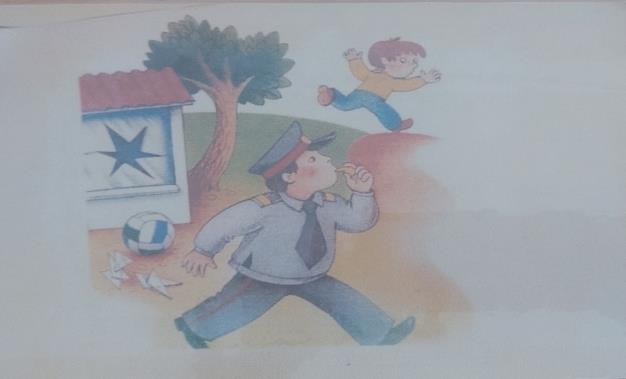 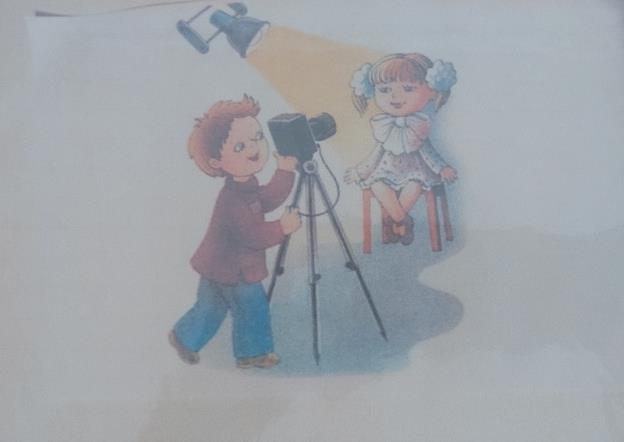 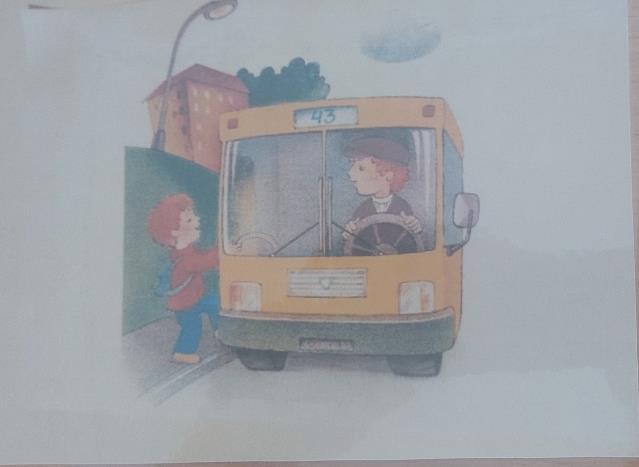 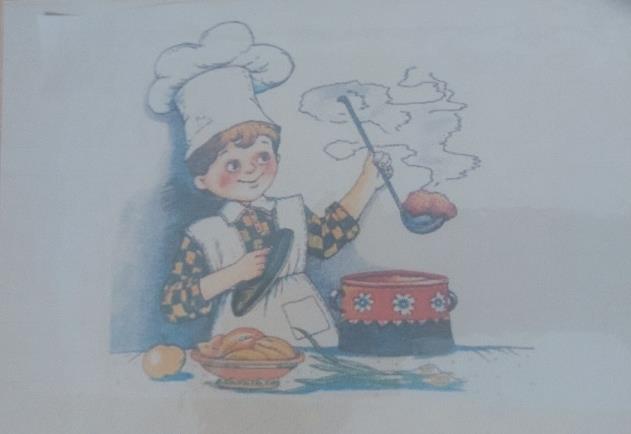 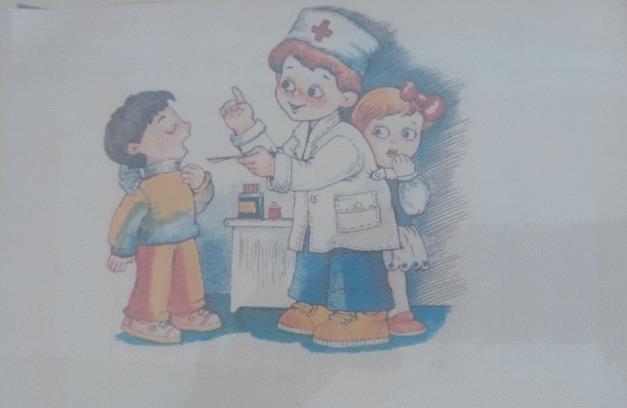 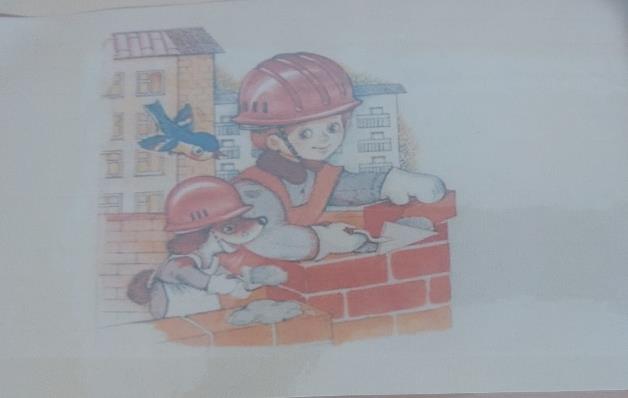 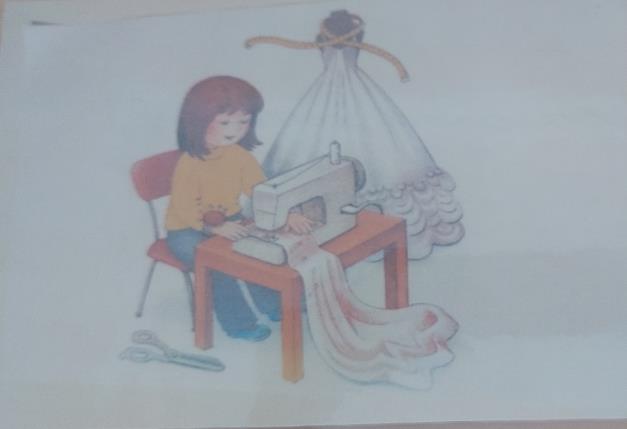 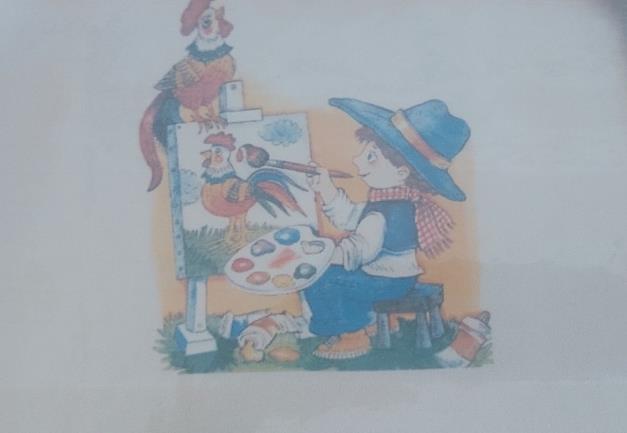 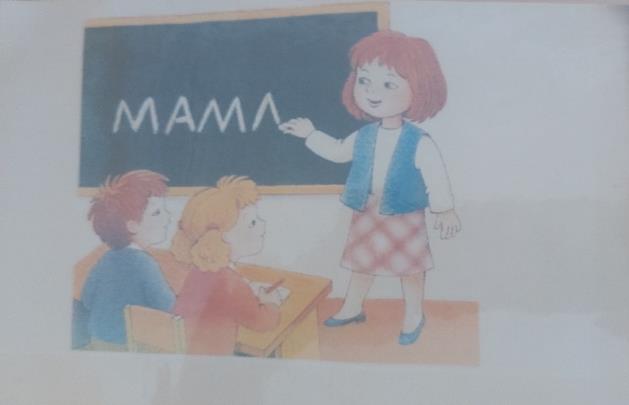 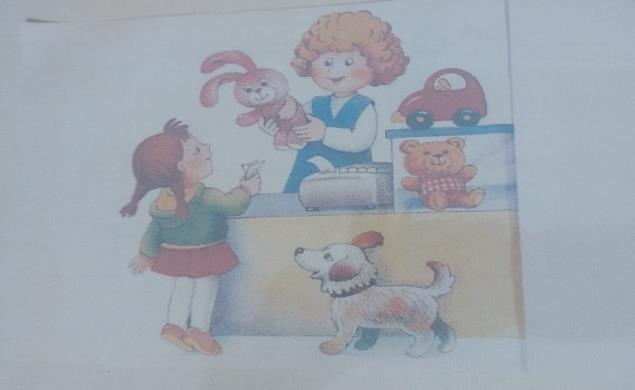 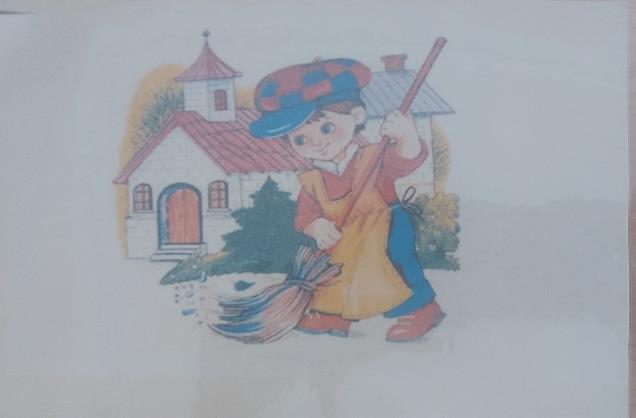 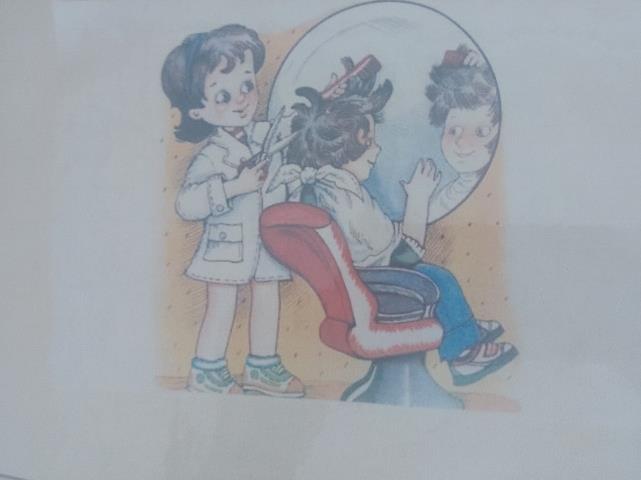 